Machine Translated by Google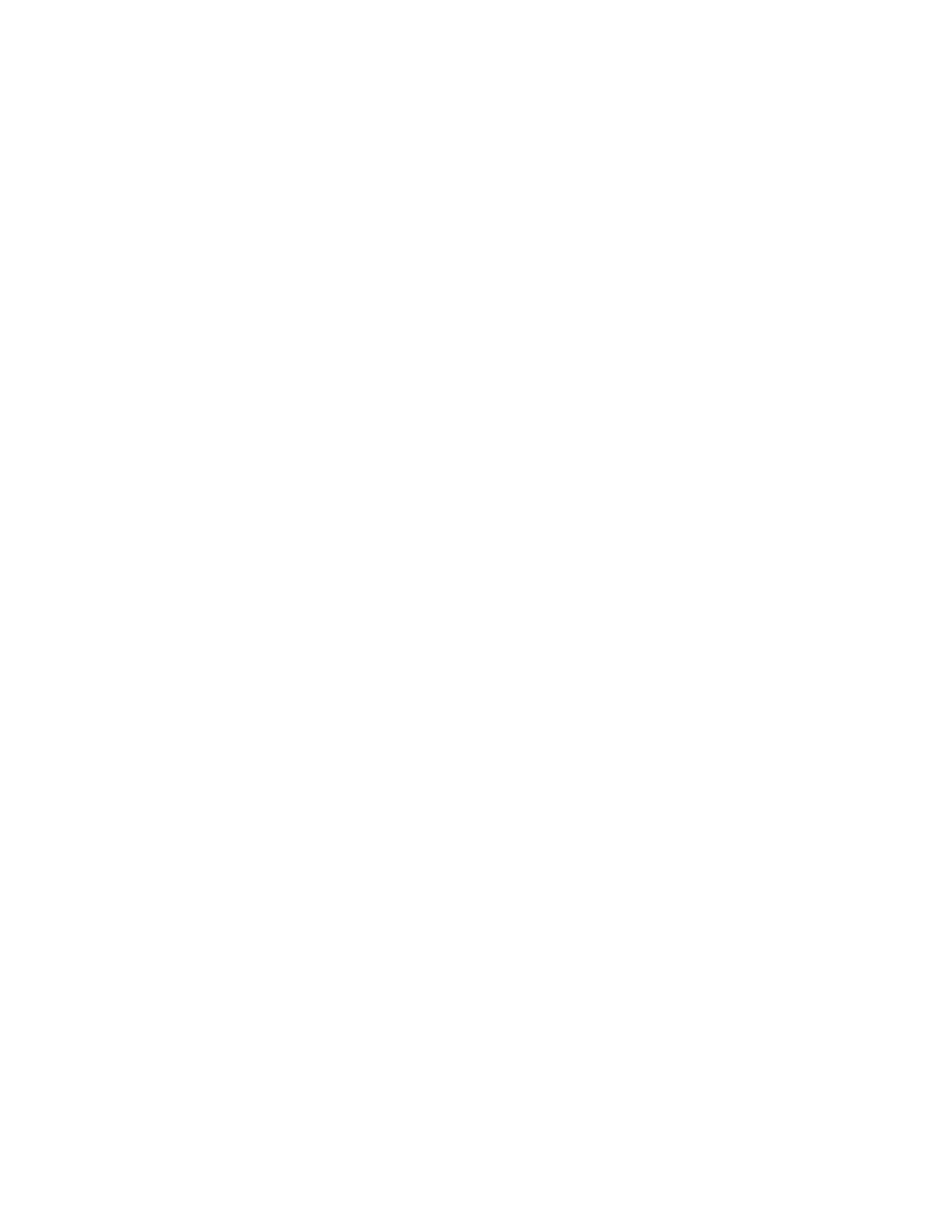 1Dr. Ted Hildebrandt, Historia del Antiguo Testamento, Literatura y Teología, Conferencia 11© 2020, Dr. Ted HildebrandtEste es el Dr. Ted Hildebrandt en su Historia, literatura yConferencia número once del curso de Teología sobre los primeros cuatro capítulos del Libro de Éxodo.Vista previa del cuestionario [0:00­ 0:49]Hoy desde que finalmente salimos de Génesis. Vamos a abordar ellibro del Éxodo hoy y, con suerte, lo estableceremos en esta clase. En el proximoclase terminaremos el libro del Éxodo. Entonces, comencemos con el libro del Éxodo.Simplemente estoy trabajando con ello y luego intentaré durante el resto del semestre ponerme al día.contigo. El próximo jueves es importante, es nuestro primer examen. Así que mantén eso enmente. La guía de estudio saldrá mañana por la mañana.Título del Éxodo [0:50­ 1:26]¿Qué significa el título de Éxodo? Ek (o “ex”) en griego es la palabra“fuera” o “fuera de” es la preposición “fuera”, odos significa “el camino” Ex­odos, por lo que es"el camino de salida." Salga [salga] de la habitación. Entonces Éxodo significa “la salida” y el librodel Éxodo trata sobre la salida de qué? La salida de Egipto. Así que este es el caminoLa salida de Egipto y la salida de Egipto es en gran medida de lo que trata el texto.Estudio de los principales movimientos en Éxodo [1:27­ 7:50]Básicamente hay cinco movimientos en el Libro del Éxodo y estos cincolas cosas más importantes se unen. El primero sería el nacimiento y llamado de Moisés. NosotrosAún no hemos conocido a Moisés, pero al comienzo del Éxodo conocemos a Moisés cuando era un bebé,en el nacimiento y llamado de Moisés. Luego, un par o tres capítulos están a la orden deMoisés. Entonces Moisés se convierte en un actor importante para el resto del Pentateuco. Por ciertoCuando uso el término Pentateuco, ¿saben qué es el Pentateuco? Sí,Guillermo. Sí, los primeros cinco libros de la Biblia. Penta, como Pentágono, significa "cinco".Pentateuco significa "libro". Hay cinco libros. Aunque debería decir esto, ¿no?¿Moisés vio alguna vez un libro en su vida? La respuesta es: un libro como este que tiene unaMachine Translated by Google2encuadernación, la encuadernación de libros comenzó alrededor del año 100 d.C. 100 dC empezamos a tenerlibros/códices unidos. Antes de eso, ¿qué tenía la gente? Rollos. Entonces MoisésHabría estado escribiendo en pergaminos. Muchas veces en la Biblia cuando dice “Librodel Pacto”, en realidad se trata de un pergamino. Está traducido como libro en nuestrolenguaje moderno, por lo que hay que hacer un cambio allí. Ahora “el nacimiento y el llamado deMoisés”, escribe el Pentateuco/Torá, por lo que será el autor del primer cinco libros de la Biblia.Lo siguiente son las diez plagas de Egipto. Moisés desciende a Egipto y básicamentese va a producir un dualismo entre el Dios de Israel y el “dios” Faraón.El faraón es considerado un dios. La pregunta va a ser: ¿será el dios¿Faraón o va a ser el Dios Jehová? ¿Vas a temer a un dios al que puedasMira, Faraón, ¿quién tiene un carro que te puede atropellar, o vas a temer al¿Dios a quien no puedes ver? Entonces Dios se establece a sí mismo. Muchas de las plagas sonVa a haber un duelo entre Faraón y Dios. Dios se establece en elDiez plagas de Egipto. Entonces veremos esas diez plagas.El cruce del Mar Rojo es un gran acontecimiento cuando Israel se marchaEgipto cruzan el Mar Reed. Puse Reed Sea solo para ser un poco irritable. UstedesProbablemente lo conozcamos como el Mar Rojo, pero es el Mar Reed. No lo sabemos exactamentequé mar era. El término hebreo es yam suph que significa "Mar de Juncos".El texto hebreo no dice “Mar Rojo”. El texto hebreo dice “Mar de Juncos”. Asiquedigamos el Mar de Junco. Entonces cruzan el Mar Rojo, Dios divide el agua, cruzan,Los egipcios se ahogaron, eso es un gran problema. Entonces el cruce del Mar Rojo es unUn gran problema para Israel es cuando realmente abandonan Egipto. Déjame terminaresto y hablaremos un poco más sobre aquello.El tabernáculo es el siguiente. Una vez que cruzan el Mar Reed, salen aldesierto. Dios les hace construir una tienda para él para que pueda habitar en medio de ellos.Entonces obtienes esta estructura de tabernáculo en la que nos saltamos muchos detalles.porque cada tabla y cada tablón está medido. Lo describen con gran detalle.¿Hay alguien del área de Lancaster en Pensilvania? Hay un realMachine Translated by Google3estructura del tabernáculo ahí abajo, ¿no la hay? Me han dicho que en Lancasterdonde algunos de los amish han construido un tabernáculo real que puedesPase por el área de Lancaster en Pensilvania. siempre he querido verél. Se construye tabernáculo y Dios habitará en medio de su pueblo. Es portátil; es como un templo portátil y cuando ellos se mueven, Dios se mueve con ellos.Algunas personas sugirieron que los manatíes en cuanto a las pieles eran las vacas marinas. Iponte realmente dudoso con muchos de los animales. Quiero decir que estamos 3000 años después y elLos animales son difíciles de identificar. En primer lugar, tienen diferentes animales allí yPor eso a veces la traducción es difícil. Entonces, sí, se ha traducido "vacas marinas"“manatíes”. La verdad es que cuando estuve allí no vi ningún manatí. ICreo que es posible que hayan estado allí, pero tal vez sea algo más. todo lo que soy dicho es retroceder en eso. No estoy seguro de cuál es la verdad honesta. Lo siento porEso, tengo que ser honesto contigo. Quiero decir que hay una gran discusión sobre cuál es elanimal era. Ninguna de las discusiones me ha convencido, así que lo siento.Se nos ocurrirán muchos animales cuando entremos en Levítico. estaremos hablandosobre el conejo y la liebre. Hay problemas cuando traduces entrelenguajes con los animales, especialmente entre culturas.Luego está la Torá y la entrega de la Torá o la ley en el Sinaí.La palabra “Torá” es una palabra judía si hablas con el pueblo judío y dicescuéntanos sobre la Torá en gran medida es la ley, la ley en el Sinaí y los DiezMandamientos que fueron dados allí en el Sinaí. Este es el pacto principal. Qué¿Cuál fue el pacto principal en Génesis? Se llamó Pacto con Abraham oel Pacto Abrahámico. ¿En qué se basó el Pacto Abrahámico?Circuncisión, ¿verdad? Abraham circuncidó a su hijo y luego a Abraham.Pacto: la tierra, la semilla multiplicándose y siendo bendición para todas las naciones que fue el Pacto Abrahámico. Fue reiterado a Abraham, Isaac y Jacob yHacía abajo. Aquí va a estar el Pacto Sinaítico, el Pacto Sinaí va a serbasarse no tanto en la circuncisión sino en la obediencia. Entonces Dios le dará suley y luego se supone que el pueblo debe guardar esa ley, ese pacto, que él dioMachine Translated by Google4a ellos. Habrá especificaciones y estipulaciones. Ahora, ustedes acaban de leerNúmeros. ¿Israel guardó la ley? No. ¿Están rompiendo esto de buenas a primeras?Están violando la ley y esto se convierte en un problema aquí con este Sinaítico.Pacto, la entrega de la ley. Ésta es una descripción resumida.El Éxodo como el gran acto redentor del Antiguo Testamento [7:51­9:24]Ahora quiero pasar al siguiente... pero antes de hacer esto quiero revisaresto y dar un paso atrás y mirar el panorama completo del Éxodo aquí. ElEl libro del Éxodo es un gran libro del Antiguo Testamento.¿Cuál es el gran acto redentor en el Nuevo Testamento? En primer lugar, ¿quién es?el verdadero acto redentor, ¿quién lo hace en el Nuevo Testamento? cual es la persona¿nombre? Jesús. Tenemos cuatro evangelios sobre Jesús que nos brindan toda esta información histórica.detalle. ¿Qué en su vida se considera el clímax? Sí, es su muerte yresurrección, su crucifixión, su muerte por nosotros y la resurrección de lamuerto. Así que ese es el gran acto redentor en el Nuevo Testamento, la muerte de Cristo pornuestros pecados y resucitar de entre los muertos. Vencer a la muerte es un enemigo bastante grande parafracaso. Entonces Jesús resucita de entre los muertos dándonos esperanza.En el Antiguo Testamento, ¿cuál es el gran acto redentor en el Antiguo Testamento?¿Testamento? En el Antiguo Testamento es Moisés guiando al pueblo fuera delesclavitud, fuera de la esclavitud de Egipto. Así, el gran acto redentor en el AntiguoTestamento va a ser este éxodo; esta salida de Egipto. entonces vendremosVolver a eso y mostrarles que esto es enorme. En otras palabras, como la muerte de Jesús yresurrección fueron enormes en el Nuevo Testamento, por lo que la salida de Egipto es enormepara los israelitas. Volverán una y otra vez al hecho de que "DiosNos libró de las manos de los egipcios y de las manos de Faraón”.Naturaleza oral y escrita de la Torá [9:25­13:52]Ahora bien, ¿quién escribió este material? ¿Fue solo oral? En otras palabras, ¿estoEl material que nos llega en nuestro Pentateuco/Torá ¿fue solo oral? O¿fue escrito? ¿Cómo baja? Habrá grandes debates y la tensión.entre esta “escritura” y su “oralidad”. Entonces esto surge enMachine Translated by Google5de varias maneras, pero veamos lo que dice la Biblia misma. En el capítulo de Éxodo17 versículo 14 se obtiene esta declaración: “Entonces el Señor dijo a Moisés”, ¿cómo está Dios?comunicándose con Moisés? ¿Es oral o escrito? “Y el Señor dijo a Moisés”Dios le está hablando a Moisés. Aparentemente Moisés está escuchando, por lo que es oral. Dios a Moiséses oral. Usted dirá: “Hildebrandt, ¿qué pasa con los Diez Mandamientos? ¿Fue eso oral?¿O eso estaba escrito? Bien, eso fue escrito. Dios escribió los diezMandamientos justo en la piedra, ¿verdad? Entonces Dios realmente escribió eso mismo. PeroAquí y en la mayoría de los lugares, Dios le está hablando a Moisés y le dice a Moisés “escribe estoen un pergamino como algo para recordar”. Dios le ordena a Moisés que escribalo que Dios dijo. Entonces Dios le va a hablar a Moisés y Moisés lo va a escribir.abajo. Entonces, ¿es este Pentateuco/Torá, es toda esta tradición oral transmitida a través decientos de años, o está escrito? Dios lo dice, a Moisés se le ordenaescríbalo en el acto. Entonces eso es importante. Por cierto, ¿eso supone que¿Moisés puede escribir? Sí. Por cierto, Moisés fue entrenado en la corte de Faraón, fueentrenado por su propia familia, entonces sí, Moisés era una persona muy alfabetizada.Dios dice: "Escribe esto en un rollo para que sea recordado y asegúrate de queJosué [lo lee]”. Cité mal las Escrituras. No dice eso. Dice, "y hacerEstoy seguro de que Joshua lo oye”. ¿Ves este cambio aquí? Moisés lo escribes, yAsegúrate de que Joshua lo escuche. ¿Debían leerse las Escrituras en voz alta para que la gente¿pudo oírlo? Así que estaba escrito pero, por cierto, había muchaspersonas en esa cultura que probablemente no sabían leer. Por lo tanto, se leería aellos oralmente. No estoy diciendo que Joshua no supiera leer porque probablemente seráescribiendo el libro de Josué y terminando Deuteronomio, pero dice que lo leas en voz altafuerte para que Joshua pueda oírlo. Así se pasa de lo escrito a lo oral. En otrapalabras, dice: Dios lo habla, comienza oralmente; Moisés lo escribe y despuésuna vez escrito se vuelve a oral y se lee delante del pueblo. Entonceses este baile de ida y vuelta entre lo oral y lo escrito. ¿Puede el oral comprobar el¿escrito? ¿Puede lo escrito comprobar lo oral? Entonces recibes este tipo de controles yequilibrios entre ambos. Es interesante tanto lo oral como lo escrito se mencionan enMachine Translated by Google6Éxodo 17.14.Si pasas a otro pasaje, aquí en Éxodo 24.4, obtienes unUn tipo de cosas similar donde Dios dice: "Moisés fue y se lo contó a la gente". Observe laoral “Moisés fue y le dijo al pueblo todas las palabras y las leyes”. ¿Eso es oral?Moisés les está diciendo; es oral. Él les está hablando de las palabras y las leyes. Ellosrespondió con una sola voz. “Todo lo que el Señor ha dicho, [nuevamente oralmente], todoel Señor ha dicho que haremos. Entonces Moisés escribió todo lo que el Señor habíadicho." ¿Ves esta oscilación de un lado a otro? Le dijo a la gente lo que Diosdicho, el pueblo luego confirmó el pacto diciendo lo haremos. Entonces y Moiséslo anota. Ahora, cientos de años después, ¿dicen que lo haremos? En estoEl mismo versículo aquí dice que Moisés escribió estas cosas. Entonces esta oscilación, estala reciprocidad va entre lo oral y lo escrito yendo y viniendo. De nuevo vemos eso en Éxodo 24.4.Ahora, si saltas al Nuevo Testamento, es interesante en el Nuevo Testamento.Testamento, en el Libro de Juan, el cuarto Evangelio, dice, en el primer capítulo deJuan 1.17, dice “porque la ley fue dada por medio de” ¿quién? "Moisés." Bueno entoncesTienes una declaración clara en el Nuevo Testamento: “La ley fue dada por Moisés."Críticos y autores bíblicos [13:53­16:51]Ahora dices: “Hildebrandt, ¿por qué le das tanta importancia a esto? NosotrosTodos sabemos que Moisés lo escribió. ¿Te das cuenta de una de las grandes cosas que los críticossiempre lo hacen y se nota, siempre hacen lo mismo, toman un libro dela Biblia, y dice los Salmos de David. ¿Qué harán los críticos? Ellos dirán,bueno, dice Salmos de David, pero en realidad no significa eso porque David noRealmente escribe eso. Isaías, conoces bien las profecías de Isaías, realmente no lo es.Isaías y ese ruido, echan a Isaías y echan a David. DiceSamuel, pero obviamente Samuel no tiene razón, así que se acabó. Bueno, Josué, ¿sabes?Joshua tampoco estaba escribiendo. Básicamente, pasan y hacen un buen trabajo. Sila Biblia dice que estos tipos son autores, los críticos básicamente lo seguirán yMachine Translated by Google7Intenta diseccionar al autor del escrito. Ahora ¿por qué harían eso? Por qué intentarlo¿Deshacerse del autor del escrito? Lo que están tratando de decir son estas cosasse transmiten, lo que significa que son sólo leyendas y que en realidad no sonhistórico. En realidad no es de la persona real. Estas son sólo leyendas sobre elpersona. ¿Qué hace eso? Ya ves cómo eso socava la historicidad del¿Escrituras? Entonces, esa técnica de eliminar a los autores es bastante común.Moisés recibe un gran golpe.¿Sí, Hanna? Juan 1.17 dice: "porque la ley fue dada por medio de Moisés".Ahora aquí, el mismo Jesús hace algunos comentarios en Juan 7:19­22. Déjame leerestos dos versos. Jesús mismo está registrado, el primero está en Juan el narrador Juanahí en 1:17, en Juan 7:19 dice esto: “Entonces Jesús les dijo: Un milagro hicey todos quedasteis asombrados. Sin embargo, porque Moisés”, dice Jesús Moisés, “sin embargo, porqueMoisés os dio la circuncisión”. Ahora por cierto, ¿es eso cierto? ¿Moisés realmentedarles la circuncisión? ¿Les ordenó Moisés que se circuncidaran? Sí, élhizo. Pero pregunta, ¿les hizo la circuncisión? En realidad aquí dice Moisés.os dio la circuncisión, aunque en realidad no fue por Moisés, sino porlos patriarcas. ¿Qué patriarca hizo la circuncisión por primera vez? Abrahán. Entonces, el textoseñala que no vino directamente a través de Moisés, sino a través de los patriarcas. “Circuncidas al niño en sábado. Ahora el niño puede ser circuncidadoel sábado para que la ley de Moisés no sea quebrantada. ¿Por qué estás enojado con¿A mí por sanar a este hombre en sábado? Deja de juzgar meras apariencias y hazjuicio correcto”. Entonces, aquí Jesús dice que de Moisés vino la ley del sábado ycircuncisión. Entonces el mismo Jesús afirma que Moisés lo escribió. Yo suelo decir que siJesús y los apóstoles piensan que Moisés escribió ¿es suficiente para mí? Sí. CreoJesús es Dios, así que es bastante bueno en esto.Éxodo en otras partes del Antiguo Testamento [16:52­17:41]¿Cómo se considera el libro del Éxodo en otras partes de las Escrituras? Si este es elgran acto redentor en el Antiguo Testamento, lo que les voy a mostrar ahora esque el Éxodo del que vamos a hablar tenga eco en el restoMachine Translated by Google8del Antiguo Testamento. Entonces habrá estos ecos donde, los temas del Éxodo desiendo liberado de la servidumbre y la esclavitud y puesto en libertad. Es casi como, ¿qué fue?esa película donde “¡Libertad!” Ya sabes, al final de la película [Brave Heart].Pero esta idea de que ellos serán liberados y que Dios es el gran libertador se basa ensobre el libro del Éxodo. Entonces vas a escuchar este eco del Éxodo a través detodo el resto de las Escrituras. Lo vas a escuchar, y sólo quiero ver algunasde esto en términos de este tema. El Éxodo se convierte en una metáfora de la liberación,liberación y el gran acto redentor de Dios en el Antiguo Testamento.Éxodo en los Profetas [17:42­21:02]Ahora, permítanme darles un ejemplo de esto en los profetas. Aquí hay uno enlos profetas. Tengo curiosidad por saber cuántos de ustedes han escuchado esto antes. En Oseas11:1 dice: “Cuando Israel era niño, yo lo amaba”. Dios se está retratando a sí mismo¿aquí como qué? “Cuando Israel era niño, lo amaba”. Dios se está retratando a sí mismocomo un padre que ama a su hijo. Él está diciendo que cuando yo era el padre, e Israel era miniño lo amaba. “Y de Egipto llamé a mi hijo”. ¿Quién es el hijo de Dios? Suhijo es Israel. ¿Intentó Faraón dañar al hijo de Dios? Sí. ¿Dios dañó?¿El hijo del faraón? Sí. ¿Ves cómo va ahí? Entonces, dice, “fuera de EgiptoLlamó a mi hijo”. Su hijo era Israel, por lo que encapsula a toda la nación yLo retrata como la relación que un padre siente por su hijo.La segunda parte cambia todo. ¿Tiene alguno de los chicos?¿Has estado alguna vez en una tienda de comestibles y has visto a unos padres con sus hijos? ¿Es eso un desastre?Tengo cuatro hijos y aprendí a manejar el supermercado. lo que haces eres tuMételos en el carrito y así no podrán escaparse. Así que lo recomiendo. TúSólo hay que tener cuidado con la comida, especialmente si chocan demasiado.Ahora, la otra cosa que me viene a la mente es que tenía una hija que tenía unapersonalidad fuerte incluso hoy en día es una feminista fuerte. Ella ha tenido su propia mentedesde que era una niña pequeña. Entonces ella era una niña pequeña de unos cuatro o cinco años.jardín de infancia. Estábamos en una tienda tipo TJ Max y nunca olvidaré que estábamosyendo por el pasillo y hay como 60 pies de largo y ella está huyendo.Machine Translated by Google9¿Alguna vez has visto a niños huir de sus padres cuando están en la tienda? EsTerrible porque no puedes controlarlos en la tienda. Entonces ella está corriendo por elpasillo y mide unos 60 pies de largo. Miro y solo la miré solo para ver. Voluntadla mayoría de los niños cuando se alejan mucho de sus padres y ella va a correra la vuelta de la esquina justo antes de que ella dé la vuelta para escapar, ¿los niños miraránDe vuelta a los padres solo para obtener una solución. Sabes lo que digo, que este es mi hogarsuelo. Por lo general, ¿qué pasará al menos con mis hijos cuando se vayan altermina allí, mirarán hacia atrás para obtener una pista de dónde se encuentra solo para obtener una solución.Dónde están. Bueno, mi hija mayor corre para allá y nuncamiró hacia atrás. Estaba esperando la mirada, pensé que iba a verla y verla.¿Y luego voy a saltar por el siguiente pasillo y cortarle el paso? ella bajóel pasillo y nunca miró hacia atrás. Ella se fue. Mira esto.¿Qué pasa con Israel? Dios dice: “Llamé a mi hijo de Egipto, pero elCuanto más llamaba a Israel, más avanzaban por mí”. ¿Es eso exactamente lo que pasó?Dios dijo: “Los saqué con brazo grande y fuerte y mano extendida”.y cuanto más los llamé, más se marcharon y huyeron. Entonces este versículo es unClásico sobre el Éxodo de los profetas.Éxodo y Nuevo Testamento [21:03­29:07]¿Alguien ha escuchado antes este versículo: “De Egipto llamé a mi hijo”?Adivina qué, en Mateo 2.15, recuerda a los niños que fueron asesinados en¿Belén? Herodes mató a los niños y Dios advirtió a José y María en unsueño. Él dijo: "Ustedes tienen que ir a Egipto para obtener protección porqueHerodes va a hacer algunas cosas malas aquí”. José y María bajaron a Egiptoy luego Jesús cuando viene de Egipto y no regresa a Jerusalén,Jesús sube a Nazaret en Galilea. Cuando hace eso, ¿viene Jesús?fuera de Egipto? El mismo Jesús sale de Egipto. Este versículo entonces es citado deJesús, “de Egipto llamé a mi hijo”, es decir, Jesús. Entonces lo que tienes en el Éxodocuenta, es que Dios llama a “su hijo Israel de Egipto”. ¿Jesús mismo en uno?¿Qué sentido tiene representar a toda la nación de Israel? En sí mismo representa lo que el otro DiosMachine Translated by Google10hijo Israel lo hizo. Entonces se obtiene este eco en Jesús de lo que hizo la nación de Israel. Jesúses el nuevo Israel en Mateo. ¿Israel lo logró o lo estropeó? Israello estropeó. Ahora tenemos al nuevo Israel saliendo de Egipto y ¿va a ir?para hacerlo bien. Jesús sabía que Israel sale de Egipto. ¿Irá Jesús mismo?¿Al desierto para ser tentado? ¿Adivina qué sucede en Mateo capítulo 4? JesúsSale y va al desierto y es tentado por Satanás. Ves eso¿Jesús se convierte en el nuevo Israel? Entonces estas cosas en Israel como nación tienen eco enla persona de Jesús. “De Egipto llamé a mi hijo” y esto se repite de un lado a otroentre la nación de Israel y Jesús que se convierte en el nuevo Israel.Lamento que fuera Mateo capítulo 4 donde viene la tentación. Capítulotres está bautizado. “Oh”, dices espera un momento Hildebrandt, “está bautizado encapítulo tres, sale de Egipto en el capítulo 2, y es bautizado en el capítulo tres”.El bautismo, ¿cuándo pasó Israel por las aguas? Y Jesús pasabautismo. ¿Ves las similitudes aquí? Y luego pasando por las aguas entonces¿Se va al desierto para ser tentado? Está bien, dices, se vuelve bastante extraño, peroEmpiezas a escuchar estos ecos. ¿Será tal vez por eso que Mateo preparó su Evangelio como¿Esto para mostrar que Jesús es el nuevo Israel? Tómalo o déjalo pero de todos modos hayalgunas cosas están sucediendo allí.Esta vez saltaremos al apóstol Pablo. El apóstol Pablo retoma elÉxodo en el Nuevo Testamento. En 1 Corintios 5 dice que Jesús es nuestroCordero pascual. ¿Qué hacen ahora con el cordero pascual? Te acuerdas¿eso? Mataron el cordero y le pusieron sangre ¿dónde? Tienes un poste de puerta aquí,tienes dos postes de puerta y el encabezado transversal. Le pusieron la sangrela puerta. Entonces, el ángel de la muerte ve la sangre y ¿qué hace el ángel?Pasa por encima. De ahí proviene el nombre de Pesaj o “Pascua”, el ángel dela muerte ve la sangre de la puerta y “pasa”. ¿Quién es nuestro cordero pascual?¿Quién es nuestro cordero pascual? Cuya sangre fue puesta en la puerta para que el ángel de la muertenos pasa? Jesús. Entonces Pablo dice explícitamente que Jesús es nuestro cordero pascual.Entonces ¿qué más pasa? Jesús la noche antes de ser traicionado tomóMachine Translated by Google11¿qué? Tomó el pan. Ahora, ¿cuántos de ustedes en sus iglesias cuando lo hacenla Cena del Señor o la Eucaristía, ¿cuántos de ustedes usan pan sin levadura? Hacer¿Algunas de sus iglesias usan pan común? Algunas de las iglesias ahora están usandopan normal pero ¿ves cuando Jesús dijo que era pan sin levadura porqueCuando Jesús hace la Cena del Señor, ¿qué celebran sus discípulos? ElPascua. ¿Por qué es pan sin levadura? ¿Alguien recuerda eso? Porquetuvieron que salir de Egipto apresuradamente y no tuvieron tiempo para que se levantara. Entonces Diosdice: "ustedes van a salir de Egipto tan rápido que no le pongan levadura al pan".porque no vas a tener tiempo de dejarlo crecer. Entonces ellos comeríanPan sin levadura durante siete días y como parte de la fiesta.Por cierto, eso es lo que hace nuestra Eucaristía, o la Cena del Señor, espan sin levadura. Ahora, ¿cómo interpreta Jesús ese pan? Ese pan es mio¿qué? Mi cuerpo, que por ti está partido. La copa que beben es una copa de vino.es mi qué? Mi sangre. ¿Toma Jesús los símbolos de la Pascua y¿Reinterpretarlos como si se aplicaran a él mismo? Así ves, incluso Jesús, toma la cruz, suLa muerte y el derramamiento de su sangre están simbolizados como saliendo de estos Éxodo.símbolos.Por cierto, debería decir que estás en Gordon College. Gordon College tiene unamaravilloso privilegio aquí. Tenemos un hombre único aquí, el Dr. Marvin Wilson. Él esconectado de maneras increíbles con la comunidad judía en la costa norte aquí.Hemos tenido en Gordon College una cena de Pesaj o de Pesaj, organizada por elComunidad judía. Debe haber habido en el Centro Bennett probablemente 1000gente aquí. Así que todos fuimos a la cena de Pesaj y fue realmente genial. quisemis hijos fueran, entonces mis hijos fueron y les pidieron a todos sus amigos. Entonces tuvimos todo ungrupo de personas. Nos sentamos a la mesa y, de repente, el rabinoSe me acercó, nunca había conocido a este tipo en mi vida. Ahora está claro que soy un goi, que¿Soy gentil? Solía tener pelo pero de todos modos el color de este pelo y la narizmuestra que no soy judío. Quiero decir, lo siento, esto no es judío. Quiero decir que puedes saberlo solo pormirando. Él viene hacia mí y se me acerca y estoy sentado en esta mesa de Pesaj.Machine Translated by Google12y él dice: “¿orarías en la reunión?” Ahora voy a decir: "vaya, hayComo 1000 personas aquí, obviamente soy gentil. Estaba usando mi kipá pero esono te hace judío”. Y entonces no podía entender por qué este tipo me pidió queorar delante de todos. Entonces no sabía lo que estaba pasando. después yoAtrapé al Dr. Wilson corriendo por el campus y le dije: "Oye, Marv, este tipo llamóMe pidió de repente que orara por estas personas. Soy gentil”. Y él dijo,"Aparentemente, a quien tuviera la unidad familiar más grande del grupo se le pediría queOra y tendrás la familia más grande”. Bueno, tuve diez hijos pero no todos eran míos.niños. La mayoría eran todos amigos de mis hijos. De todos modos, si alguna vez consigues unoportunidad de ir a una cena de Pascua judía, hazlo. Cuando te sientes ahí estarásSorprendido de cómo tantas imágenes van directamente a Jesús. Entonces es hermoso siSi alguna vez tienes la oportunidad de ir a una cena de Pesaj, ve. La comida también es buena. Pascuaestá conectado con la Cena del Señor.Entonces aquí hay algo que quizás no hayas captado y, de hecho, tengo una buenaMi amigo Dave Mathewson me puso en esto. En el libro del Apocalipsis, ¿hay muchasde las plagas en el Apocalipsis? Sí. ¿Conoces las plagas en el libro de Apocalipsis?muchas de esas plagas hacen eco de las plagas que se encontraron en Egipto. en el libro deApocalipsis ¿se oscurece el sol? Sí. En el libro del Apocalipsis hay langostas.y cosas que salen? Sí. Entonces lo que tenemos son las plagas del Éxodo que resonaron enel libro de Apocalipsis, el último libro de la Biblia, cuando Dios va a hacer algo así.todo esto y la tierra está temblando y todas estas cosas grandes y desagradables suceden en el libro deApocalipsis, muchas de esas imágenes se construyen a partir del Éxodo. Así que todo lo que digo esEste pequeño libro del Éxodo tiene eco en toda la Biblia. Es un tipo de increíble.Éxodo y Salmos [29:08­31:16]Si lees el Salmo 78, por ejemplo, el Salmo 105 o el Salmo 106, esos Salmossimplemente están llenos de Éxodo. Entonces, tanto los Salmos como los profetas se refieren al Éxodo. AhoraHablando de los Salmos, aquí hay uno que se llama el Gran Hallel y en realidad se leeen el tiempo de la Pascua. Conocen este término porque ustedes lo dicen. “Aleluya”.Machine Translated by Google13Aleluya, está bien “jah” es Jehová. Entonces Hallel significa “alabado sea Jehová”, alabado sea elCaballero. Me doy cuenta de que era bautista y por eso siempre decíamos “Amén”. Pero si eres carismáticodices "aleluya". Eso fue una broma, pero está bien. Mientras todos se ven muy seriosAquí eso fue una broma. El Gran Hallel. Esto es lo que se lee en la época de Pesaj.Así es como comienza, “cuando Israel salió de Egipto”, tan pronto como lo haga¿de qué está hablando? “Cuando Israel salió de Egipto” ese es el Éxodo, “Elcasa de Jacob del pueblo de lengua extranjera”. La gente de lengua extranjerason los egipcios. “Judá se convirtió en el santuario de Dios e Israel en su dominio”. Dioshabitaba en medio de su pueblo en el tabernáculo. “El mar miró y huyó”.¿De qué se trata eso de “el mar miró y huyó”? Es la despedida del RojoMar. ¿Está el mar personificado como una persona como si tuviera miedo de Dios y corriera?lejos. “Y el mar miró y huyó, el Jordán se volvió”. Por cierto, cuando¿El Jordán retrocede? ¿Está eso en el Pentateuco? No, ese es el libro de Josué.Así que pasó del Éxodo ahora a la entrada a la Tierra Prometida. "Ellas montañas saltan como corderos, embisten las colinas como corderos”. ¿Cuándo aparecieron las montañas?¿agitar? Fue cuando Dios estaba en el monte Sinaí. recuerda las montañas¿temblor? Esta es una descripción poética en los Salmos del Éxodo. aquí elloscantan esto en la fiesta. Luego cantarán el Gran Alel y harán esto.hasta este dia. Así, en los Salmos, los Profetas, el Nuevo Testamento, el libro deLa revelación del libro del Éxodo es importante y tiene eco.Historia del Antiguo Egipto: estudio [31:17­ 37:36]Ahora bien, ¿cómo era Egipto? El historiador griego Heródoto ha llamadoEgipto el “regalo del Nilo”. ¿Alguno de ustedes alguna vez usa Google Maps? Tiene¿Alguna vez has hecho Google Maps para ver tu casa? Si alguna vez accedes a Google Maps, hazlo.Egipto y te encuentras en Egipto, ¿qué color domina toda esa zona? Una arenaMarrón porque tienes desierto por 1000 millas. Tienes desierto por como2000 millas de lado. ¿Y qué pasará cuando hagas tus mapas de Google?Verás que hay una fina cinta verde. Habrá una enorme arena de color marrón amarillento.área marrón y habrá una pequeña cinta verde bajando. ¿Ese es el qué?Machine Translated by Google14Ese es el río Nilo. Básicamente riegan desde el río Nilo y verás unapequeña franja de verde. En otras palabras, "Egipto es el regalo del Nilo". tu tomas elNilo de distancia, ¿dónde está Egipto? En ningún lugar. Egipto no existe. Es básicamente dondeel agua y la vida se unen.Ahora, primero que nada, número uno: no quiero que sepas esto. yo digo que noQuiero que sepas esto. Voy a repasar esto. Este es un resumen de todoHistoria egipcia. Este es el resumen de Hildebrandt de la historia de Egipto. Son algunos¿De usted quitando lo real del Prof. David Wick y Western Civilizations?Wick es fenomenal. Obtendrás algunos de los mejores temas antiguos del Cercano Oriente.enseñanza que puedes encontrar en cualquier lugar. Me senté en su clase y entendí lo que ustedes sonCuando ingresé a la universidad, tuve cursos de posgrado que no eran tan buenos como los que impartía el Dr. Wick.hace. El chico es un profesor fenomenal. Por cierto, siempre me molestaba cuandoSe sentaba al final de su clase y contaba los chistes más divertidos y lasLos estudiantes simplemente se sentaban ahí y yo estaba rugiendo. Tiene un sentido del humor muy seco.pero cuenta chistes la mitad del tiempo en su clase. Este tipo es muy gracioso perotienes que sintonizarte con ello.Voy a ver toda la historia de Egipto en una sola pantalla. Ahora solo te quiero a tipara tener una idea del flujo de la historia egipcia. Tienes el Reino Antiguo, elReino Medio y Reino Nuevo. Estos son los tres reinos de Egipto.El Reino Antiguo comienza alrededor del 2700 a. C. y continúa hasta aproximadamente el 2100, yFue entonces cuando se construyeron las pirámides. ¿Cuál es nuestra cita para Abraham? 2000 aC¿Estaban ya construidas las pirámides cuando Abraham estaba en Egipto? Sí. Abrahánví eso. Las pirámides ya estaban allí antes de la época de Abraham, alrededor del año 2700­2100 aC Este es el gran proyecto de construcción. Construyeron todos estos enormescosas. El Primer Período Intermedio, estos períodos intermedios van a serperiodos de caos. Los Períodos Intermedios son cuando hay caos. es cuandoLos extranjeros entran y golpean a los egipcios nativos y luego se produce el caos. Entonces el¿El Primer Período Intermedio es en gran parte cuando Abraham estuvo allí? Así que cuando Abrahamcae, ¿Egipto es fuerte o débil? Débil. Hay caos ahí abajo así que élMachine Translated by Google15encajará con la llegada de extranjeros. Así que este es el Primer Período Intermedio con Abrahán.Luego está lo que se llama el Reino Medio. El Reino Medio escon lo que trabajo mucho cuando hago literatura sapiencial. Entonces la Sabiduría deAmenemope, la sabiduría de varias personas viene con muchas artes yliteratura de alrededor de 1991 a.C. ¿Algunos de ustedes pueden recordar 1991? Era 1991 para1670 a.C. De todos modos, este es el período de la literatura y es cuando muchosSe desarrolla la literatura sapiencial. Este es el período de construcción. esto es lo literarioperíodo.Luego tienes un Segundo Período Intermedio. Ahí es cuando Israel está en Egiptodurante el Segundo Período Intermedio. Mucha gente decía que el grupo hicsoentra allí y crea el caos. Israel también está ahí. ¿Alguien recuerda?¿El texto que dice “Faraón que no conoció a José”? En otras palabras, José erafavorecido por un faraón, pero había un faraón que no conocía a José? AlgunoLa gente piensa que se trata de la invasión de los hicsos. Cuando los hicsos tomaron el poder,No conocían a los judíos de nadie, así que los esclavizaron. Entonces este es elSegundo Período Intermedio.El Imperio Nuevo es un período de expansión. Aquí es cuando, ¿cuál es el¿Problema con Egipto? ¿Es Egipto una cultura muy expansionista? No. Egipto era muyprovincial. Mientras tuvieron su Nilo, ¿fueron felices? Eran como losgranero del mundo antiguo. Proporcionaron trigo y comida para todos.demás. No salieron mucho, digo que no eran conquistadores saliendo todos.el tiempo. Eran algo así como lo que pienso sobre China. ¿Es China un país realmente grande?¿País fuerte que podría dominar un montón de áreas? Pero China, en el pasado, síNo salen dominando a otros pueblos, son un poco más provincianos. Trabajandentro de su propia sociedad. Egipto era algo así. No eran expansionistas.excepto en este período cuando se marcharon y subieron a Mesopotamia. Peronormalmente no eran así.Entonces, finalmente, después del Período de expansión del Imperio Nuevo, entonces hayMachine Translated by GoogledieciséisEsto es lo que llaman el Tercer Período Intermedio y esto está bajando en ese momento.de David y Salomón, lo cual es realmente interesante. Entonces durante la época de Davidy Salomón, ¿Egipto es fuerte o débil? Débil. David y Salomón llegan al podery su reino se expande básicamente porque Egipto es débil. Por cierto, en elAl mismo tiempo, Mesopotamia era débil. Así David y Salomón florecerán porqueTanto Egipto como Mesopotamia eran débiles en ese momento. Entonces el tipo de flujo paraEgipto: Reino Antiguo, Reino Medio y Reino Nuevo con estos Intermedio Períodos de caos intermedios.Geografía de Egipto, Gosén y Sinaí [37:36­44:22]Ahora, veamos un pequeño mapa. Aquí hay un mapa donde vemos el Mar Salado oel mar Muerto. Si bajas aquí, tienes el Golfo de Aqaba, que lleva el nombre delciudad de Aqaba en Jordania. Este es el Mar Rojo. Aquí abajo esto es el Golfo de Suez.¿De qué ciudad lleva el nombre aquí? Este Golfo de Suez lleva el nombre de la ciudad deSuez justo aquí. El Golfo de Aqaba lleva el nombre de la ciudad que se llama Aqaba.en Jordania. En el lado israelí la llaman Eilat. Esta es la península del Sinaí. Poder¿Ves que aquí es una península? Esta península es como un plato enorme aquí yEn realidad, esta parte aquí se levantó y luego llega esta caída al Mar Rojo.Déjame explicarte esto. De hecho, he ido a nadar aquí. si digo el nombreJacques Cousteau, ¿eso ya significa algo? Este chico era realmente bueno ennadar, pero dijo que algunos de los arrecifes de coral más bellos del mundo sonencontrado aquí y estoy de acuerdo con eso. No tengo su experiencia pero tengoNadar por aquí. Déjame contarte sobre Ras Mohammed. estas abajoen la punta misma de esta península del Sinaí y vas a ir a nadar. Vos tambienSal del agua, es así de profunda. Me crié en el río Niágara, así que soy amable.de como un pez. Para que el agua no me asuste y disfruto nadando. Entonces yo soysalir; te llega hasta las rodillas, y das un paso, un paso, y el agua está600 pies de profundidad. Sí. ¿Recuerdas que te dije que la plataforma se levantó? Cuando elplataforma levantada. Luego se hizo añicos y hay un desnivel de 600 pies. QuéLo que sucede es que estás en el agua, así que básicamente flotas así y dónde estás.Machine Translated by Google17ahora tiene 600 pies de profundidad. Cuando miras hacia abajo, ¿qué hay ahí abajo? Dice así,es "santo cielo, eso es muy profundo". No puedo ver el fondo, quiero decir, ni siquiera puedo vercerca del fondo. De todos modos, lo que pasa es que te das la vuelta y miras esto.acantilado del que acabas de salir y habrá de todo tipo, no sé quéel nombre oficial es pero es como percebes y todos estos peces tropicales que sonpeces realmente coloridos. Estamos nadando entre estos corales y estospercebes y esas cosas y puedes simplemente flotar allí y simplemente observar estos peces. Es realmente,realmente genial.Ahora dices: “Sí. Estás mirando estos peces y aparece un tiburón.detrás de ti”, pero no vi ningún tiburón, pero es posible que los tengan allí. QuéLo que sucede es que vuelves a flotar y vuelves al acantilado y está hasta las rodillas. Entonces esmuy divertido.Pero de todos modos, esto es el Sinaí y mucha gente puso el Monte Sinaí aquí.y si alguna vez lo consigues, en realidad te lo iba a decir, si alguna vez tienes la oportunidad de conseguirlo.Allí abajo, ahora es territorio peligroso. Los terroristas hacen explotar cosas ahí abajo.ahora. Entonces cuando fui allí fue después de la Guerra Civil y apenas había carreteras.en aquel momento. Ahora está todo construido; los terroristas habían volado hoteles dos o tresveces ahí abajo. Está bien, salgamos de aquí.Entonces esto es el Sinaí, entonces ven aquí. Esta es la tierra de Goshen, esta esMenfis. Siempre digo que esto es Memphis porque es donde está enterrado el rey.Este es el Nilo y el Delta del Nilo. Estabas familiarizado con eso porque este es eltierra de Goshen, que va a ser importante para nosotros. ¿Quién va a vivir en eltierra de Gosén? Los esclavos hebreos. Ahora incluso en Estados Unidos tenemos lugaresllamado Gosén? ¿Alguien ha oído hablar alguna vez de Goshen College? Nombramos estas cosasdespués de Goshen donde los judíos se establecieron allí en Egipto.¿Por qué los egipcios los establecieron allí? Tienes un par de cosas en marchaen. El pueblo judío, ¿cuál es su oficio por naturaleza? Son pastores. Cuáles son¿La gente que vive a lo largo del Nilo? Agricultores. ¿Se llevan bien los pastores y los agricultores?muy bien? ¿Qué pasa con los pastores cuando el pastor trae una oveja?Machine Translated by Google18Cuando llegas a tu casa y tienes una granja, ¿a qué se dedican tus ovejas? come la granjaplantas. Es como si en Estados Unidos no tuviéramos ganaderos versus granjeros en¿America? Cuando un tipo trae su vaca y se come tu maizal, estás acabado.Allí tuvieron el mismo conflicto. Así que básicamente le dices al pastor que se mantenga alejado.aquí y dejar las tierras de cultivo en paz. Una vez más, Egipto fue el granero de losmundo antiguo y el trigo se cultivaba aquí.Ahora bien, la otra razón por la que están ahí fuera es porque cuando Egipto recibeatacado, ¿cómo puede ser atacado Egipto? Parecen ser más provincianos. Poder¿Egipto es atacado desde el oeste? Todos los libios de aquí dicen que quieren vencer.sobre Mubarak. Entonces se encuentran con el desierto. ¿Vas a cruzar el desierto?atacar desde el oeste? No, son mil millas de desierto. Incluso un dos jorobaEl camello no puede hacer ese. Entonces no vas a venir por aquí. Nadie puedeatacarte desde esta dirección desde el oeste. Bueno, tal vez alguien ataque¿del Sur? Si intentaran flotar río abajo por el Nilo, sería una gran oportunidad.rafting en rápidos. Simplemente fluyes hacia abajo con la corriente. ¿Cuál es el problema? Ensiete lugares tienes ¿qué? Cataratas. Ahora eso tal vez sea divertido en aguas rápidas.bote de rafting, pero cuando tienes un ejército eso no es bueno. Básicamente están cortados.del sur por las cataratas que las protegen. ¿Alguien va a venir?¿Atacarlos desde el norte, a través de todo el mar Mediterráneo para atacar a Egipto?¿Es un viaje largo a través del Mediterráneo? ¿Vas a perder barcos, hombres yquién sabe qué más vas a perder. Así que nadie, por cierto, los pones tú.aquí en esta zona del Delta. ¿Qué pasa cuando su tierra está en el pantano? Es¿Alguien familiarizado con Williamsburg en Virginia? Los pusiste en un pantano, ¿qué?sucede? Hay mosquitos. ¿Qué le hacen los mosquitos a las personas? picane infectarlos con malaria. ¿Los mosquitos matan a la gente? Sí,Williamsburg. Un tercio de la gente murió.Entonces, ¿cuál era la única dirección desde la que se podía atacar a Egipto? Bienpor aquí desde el noreste. Entonces, ¿dónde vas a poner a los judíos?Ponlos aquí de esa manera cuando te ataquen desde aquí, ¿quiénes serán tus atacantes?Machine Translated by Google19¿Hay que matar primero? Los judíos en Gosén. Los judíos se convierten en una zona de amortiguamiento. Entonces Israelagrega protección, entonces los judíos pueden ser asesinados antes de que realmente enfrenten la verdaderaEgipcios. Entonces esta tierra de Gosén está ubicada aquí, y veremos más sobrela tierra de Gosén más tarde. Esto es sólo una breve descripción de algunas de las cosas.La persecución de los judíos por parte del Faraón: Capataces [44:22­47:26]Ahora, veamos las formas en que Faraón dominaba a los judíos. En Éxodo 1 y2, entiendes esto: quiero poner esto en un contexto más amplio. ¿Cuál es el plan de Dios para el¿Judíos? Déjame volver antes de los judíos. ¿Cuál era el plan de Dios para toda la humanidad?Estaban en el Jardín del Edén, a Adán y Eva se les dijo que trabajaran en el jardín.¿Y les dijeron que hicieran qué? ¿Multiplicar y hacer qué? “Sed fructíferos y multiplicaosy llenar la tierra”. El destino de Dios para la humanidad era que se multiplicara y llenara eltierra. ¿Ahora qué pasa? Dios dice a los descendientes de Abraham que deben hacer¿qué? ¿Serán qué? Tantas como la arena de la orilla del mar o las estrellasde los cielos. Deben multiplicarse y ser fructíferos. Los descendientes de Abraham debenfructificad y multiplicaos. Así que el destino de Dios para Adán y Eva queda asumido porAbrahán. Ahora bien, ¿quién se interpone en el camino de eso? Hay un tipo llamado Faraón, yFaraón dice espera un minuto. Hay demasiados de estos judíos a los que tenemos que matar.estos judíos. Hay demasiados. Se están multiplicando demasiado.Entonces Faraón se opondrá al plan de Dios para la multiplicación de la semilla. Hacer¿Ves eso? Entonces Faraón aquí va a estar en desacuerdo con Dios. Faraón va aatacar al hijo de Dios para destruir al hijo de Dios, ¿y Dios atacará a quién? el atacara Faraón, porque Faraón atacó al hijo de Dios. ¿Eliminará Dios al hijo de Faraón?¿Ves las similitudes aquí? Faraón intentará destruir al hijo de Dios, Dios se llevarásacar al hijo de Faraón. De modo que se está resistiendo al gran plan de Dios para Israel.¿Lo que sucede? ¿Cómo lo hace el faraón? Está en el capítulo 1 del Éxodo.comenzando en el versículo 8. “Y murió José y todos sus hermanos y toda su generación,pero los israelitas fueron fructíferos y se multiplicaron mucho y llegaron a ser sumamentetantos, que la tierra se llenó de ellos. Entonces un nuevo rey que noSé que José llegó al poder. Pero él dijo: "Los israelitas se han vuelto demasiadoMachine Translated by Google20numerosos para nosotros. Venid, debemos tratar con ellos con astucia'”. Entonces, en el capítulo 1Versículo 11, “pusieron sobre ellos amos para oprimirlos con trabajos forzados.Y edificaron las ciudades de Pitón y Ramsés”. Entonces Faraón dice que también los hay.muchos, se están multiplicando. ¿Cómo vamos a reducir sus números? Lo haremoslos esclavizaremos, los oprimiremos y les quitaremos la luz del día. Siles quitamos la luz del día ¿tendrán tiempo para tener hijos? No,Estarán demasiado cansados. Así que pone capataces sobre ellos y los capatacesesclavizarlos, oprimirlos. Israel se convirtió en esclavo, por lo que esto se pone realmente malo para Israel.Sin embargo, cuanto más los oprimen, ¿qué les sucede a los israelitas? ElLos israelitas se hacen más fuertes. Se trabajan duro y de repente se hacen más fuertes.y se multiplican aún más.Parteras hebreas [47:27­56:27]Bueno, eso no funcionó, así que tenemos que ir al plan número dos. Número de planLa segunda es acudir a estas parteras. Permítanme saltar al capítulo 1 versículo 15. “Ydijo el rey de Egipto a las parteras hebreas, cuyos nombres eran Sifra yPuah”. ¿Cuántas con parteras se nombran aquí? Dos. ¿Sabemos los nombres?de estas parteras? Sifra y Puá. Dices: "Hildebrandt, ¿realmente te importa?"sobre eso." No, no lo sé, pero lo que me interesa es ¿puedes decirme el nombre?del faraón? ¿Cómo se llama el faraón? Faraón es faraón. ¿Es esto irónico? Lo es¿Amenemope? Sabemos el nombre del faraón o ¿se acaba de llamar este faraón?Faraón. ¿Sabemos los nombres de estas parteras hebreas? ¿Ves el¿Ironía aquí? Sabemos los nombres de las parteras pero no sabemos el nombre deel faraón. ¿Ves lo que está pasando con el texto? ¿Está siendo Faraón¿Denigrado por el hecho de que él no tiene nombre pero estas dos parteras sí tienen nombre? ICreo que hay algún juego literario con estas parteras.¿Qué pasa entonces con estas parteras? Él viene a las parteras y éldice esto: “cuando ayudas a las mujeres hebreas en el parto en el taburete del parto, si es un"Niño, mátalo, pero si es una niña, déjala vivir". Esto es discriminación basada en el género.Este es terrible. Los niños mueren pero las niñas sobreviven. Eso simplemente no está bien.Machine Translated by Google21Esta es la desigualdad de género. Este es terrible. No es un problema porque son solo chicos.después de todo. ¿Ves lo que estoy haciendo allí? ¿Tenemos hoy culturas que son¿Diciendo que las niñas mueran y los niños vivan? Es la misma cosa. Haypaíses que lo están haciendo ahora mismo. Entonces estoy diciendo que este es un gran problema.aquí cuando están matando niños.Ahora ¿qué hacen las parteras? ¿Son inteligentes estas parteras? “Las parterassin embargo temió a Dios y no hizo lo que quería el rey de Egipto. y lo dejaronlos chicos viven. Entonces el rey de Egipto llamó a las parteras y les preguntó '¿por qué?¿Has hecho esto? ¿Por qué has dejado vivir a los chicos? Entonces las parterasRespondió Faraón: 'Las mujeres hebreas no son como las egipcias. Ellos sonvigorosas y dar a luz antes de que lleguen las parteras'”. ¿Es esa la verdad? SonLas mujeres hebreas son realmente diferentes de las egipcias en el parto.¿proceso? ¿Están estas mujeres mintiendo al Faraón, aprovechando el prejuicio de que¿Los judíos son diferentes a los egipcios? ¿Están aprovechando el prejuicio dellegar al Faraón? Sí lo son.¿Dios bendice a los mentirosos? ¿Está bien mentir a veces? Algunas personas llaman a estopecado altruista. ¿Qué dice la Biblia sobre eso? ¿No harás qué? Mentir.Es un pecado. ¿Dios bendijo a estas mujeres? Sí, lo hizo. De hecho, cuando ellosvan a Egipto, ¿adivinen quién se va con ellos? Sifra y Puá. Ellos piensan, "eso esnuestro trabajo vamos a ir a dar a luz a más bebés”. Entonces se fueron con elIsraelitas y cuando despegaron Dios los bendijo y tuvieron parte en Israel.Ahora surge la pregunta: ¿Cómo entiendes esto? esto va asurgen una y otra vez, así que permítanme decirles cómo entendería esto. DéjameTe doy un par de ejemplos. Había una vez que vivimos en Indiana durante aproximadamenteveintidós años. Mis hijos crecieron y crecieron en Indiana. ¿alguien es¿De Indiana aquí? Bueno, Indiana. Tienes que entender que Indiana es diferente.De Massachusetts, créanme. En Indiana, sólo tienen un deporte. ellos soloPractica un deporte en Indiana y ese deporte es el baloncesto. Cuando mi hijo estaba encuarto grado, el entrenador de la escuela secundaria lo estaba explorando en cuarto grado. Esto es unMachine Translated by Google22¡Entrenador de secundaria explorando a un niño de cuarto grado! Comenzaron a entrenar a estos niños enbaloncesto desde que nacieron, lo digo en serio. jugué a la pelota enHoughton College, así que pensé: "Le voy a enseñar a mi hijo a jugar a la pelota".Así que lo saqué y pensé, bueno, ya sabes, cuando sea mayor lo dejaré vencer.a mí; Cuando esté en noveno o décimo grado, dejaré que me gane. Pero estaba tratando de trabajar con él.Cuando tienes un niño que está en séptimo grado, está la mano derecha yizquierda. ¿Qué mano es la débil? Su mano izquierda está débil. Así que básicamente queríadesarrollar su mano izquierda. Entonces lo que haría es presionarlo para que desarrolle su mano.para obligarlo a ir hacia la izquierda. Así que estábamos jugando y este niño mío, esteUn niño de séptimo grado mira a su padre y estoy tratando de posicionarme para obligarlo a hacerlo.ve a la izquierda. Él dice así. De hecho, intentó engañarme. El niño intentó engañar.como si fuera a disparar o algo así. De hecho, lanzó una falsificación en orden.para engañar a su padre. ¡Pequeño bribón engañoso! Me acerco a golpearlo pero luego se va.a mi alrededor. El engaño al padre es el peor tipo. El me mintio. Estaba allíintención de engañar? ¿Hubo intención de engañar a su padre? Había intención deengañar.Ahora pregunta: Te ríes porque dices en el baloncesto, ¿está bien tener¿La intención de engañar? De hecho, la mayor parte del juego consiste en hacer falsificaciones. Parte deEl fútbol es igual. Les haces pensar que vas en una dirección pero vasatrás por el otro lado. Por cierto, ¿en la guerra pasa lo mismo? Estados Unidos está entrandoKuwait. Tenemos todas nuestras tropas y todas nuestras tropas iban de esta manera y¿Entonces adivina qué? Los generales los engañan porque hacen exactamente lo contrario.camino como parecían ir. ¿Eso es parte de la guerra? Finges como si fueras a hacerlo.Si haces una cosa, en realidad vas por el otro lado. Entonces esto es parte de la guerra.Hay que preguntarse en el caso de las parteras hebreas, ¿está bien?¿Mentir cuando alguien va a matar bebés? Permítanme ponerlo en otro contexto.Supongamos que estás en Alemania o en Holanda y tienes un grupo de judíos en tusótano y los nazis vienen a tu puerta y te dicen: "¿Tienes judíos?"Machine Translated by Google23¿viviendo aquí?" Bueno, soy cristiano y juré nunca mentir. "Sí, sonahí abajo, en el sótano. Entonces el tipo te pregunta desde el principio: ¿tienes a los judíos?¿ahí? Dices: "Sí, están ahí". ¿Es una gran atrocidad la que usted¿participo en? ¿Dirías: "Espera, iré a buscarlos"? TienesLo mismo en un contexto de guerra. Cuando quieren matar a alguien, ¿lo haces?¿engañar? ¿Es eso parte de la cita "juego"? Usted dice: "Hildebrandt, ¿estás diciendo¿Está bien mentir siempre? Esto plantea la afirmación: ¿Dios bendice a los mentirosos? Y la respuesta es: ¿Dios bendijo a las parteras hebreas? Sí, lo hizo. ¿Temieron¿Dios? ¿Es por eso que lo hicieron? Lo que hicieron fue porque temían a Dios. es como si Alguien vendrá a tu puerta y te dirá: Voy a matar a tu familia.¿Dónde están tus hijos? ¿dónde están? Y dices: "Bueno, se están escondiendo en el cama allí”. Eso no es bueno. Dices: "No, no voy a hacer eso y túVoy a decirles algo diferente.¿Significa esto un relativismo total? Dices: "Hildebrandt, ¿te estás abriendo?".¿A la ética que la situación determina lo que está bien y lo que está mal? ¿La Biblia decir claramente que mentir está mal? ¿Dice claramente la Biblia “no mentirás”? Es el¿La Biblia es consistente al decir eso en todas las Escrituras? ¿La integridad y la honestidad son realmente¿características importantes? Sin embargo, dicho esto, ¿existen ciertos contextos en el preservación de la vida que utilizas tácticas engañosas? Sí. ¿Es la guerra una de esas contextos? Básicamente lo que tenemos es una guerra que hubo aquí antes con el Faraón.Entonces creo que lo de las parteras hebreas estaba bien. Dios lo mira ylos bendice. Así que digo que no se abre una lata de gusanos al decir: "Oh, te mentí". mi madre porque ella realmente se iba a enojar y yo no quería obligarlaMe siento mal, así que le mentí para protegerla de sí misma”. Bien, eso es un montón de camelo. Lo que intento decir es que hay que tener en cuenta el contexto. VerásLa importancia del contexto. Las parteras hebreas en el temor de Dios engañaronFaraón y ellos fueron bendecidos como resultado de ello.El río Nilo y Moisés [56:28­60:34]Ahora, el último ¿qué pasa aquí? Sigamos con esto. faraónMachine Translated by Google24dice: “Está bien, esto del bebé no va a ninguna parte. No dejemos que las parteras lo hagan.este. Arrojemos a los bebés varones al río”. Ahora, por cierto, es el río Nilo.¿un Dios? Entonces, al tirar a los bebés al río, ¿hay bichos en el río Nilo?Si arrojas a los bebés allí, ¿están los bebés indefensos? Los bebés están indefensos. Tu lanzasal río y el bebé se va a ahogar y si no se ahoga uno delos cocodrilos o lo que sea que tengan allí los atrapará. Haymanatíes en el río Nilo, ¿lo sabías? No sé que me tienes en estocosa del manatí ahora. Pero de todos modos los bebés morirían.Ahora, lo que es realmente interesante aquí es que el faraón estaba usando el río Nilo para destruirlos infantes. ¿Cómo usa Dios el río Nilo? ¿Usa Dios el río Nilo para¿Liberar a Moisés? Lo mismo que Faraón estaba tratando de usar para destruir a los bebés.Dios lo gira y lo usa mientras Moisés flota río abajo, entrega especial,directo a los brazos de la hija del faraón. ¿Recuerdas cómo hicieron esto?caja diciendo y la cubrieron con alquitrán y pusieron a Moisés en ella. él va río abajoy la hija del faraón toma la caja y dice: "Estoy sacando a este bebédel agua." Entonces ella lo llama "extirpado", lo que significa que lo que se extirpa esMoshé. Moshe para ustedes es Moisés. Entonces "Moisés" significa "prolongado". Su nombrees básicamente "el que fue sacado" del agua así y su nombre se convierte en"Moisés." Ella lo levanta y le dice: "Este debe ser uno de los hebreos".niños." Ahora bien, ¿cómo supo que se trataba de un niño hebreo? Es posible que¿Estaba envuelto en una especie de tela que habrían hecho los hebreos? Eso esposible que estuviera envuelto en una tela distintiva diferente de diferentesculturas. Eso es posible. ¿Es posible también que hubiera otras posibilidades?Sí. Ella levanta al niño y dice: "Dios mío, este niño ya está circuncidado".Entonces ella pudo haber asociado eso con los judíos.Ahora, ¿quién se queda quieto y dice: “Puedo cuidar de ese bebé por ti?¿Necesitas una niñera? Sí, Miriam, la hermana mayor de Moisés. La sugerencia aquí esque la hija del faraón habría sugerido que el dios del río acababa de proporcionarella y tal vez era estéril o algo así y la diosa o el dios del NiloMachine Translated by Google25acababa de presentarle este bebé. Esa parece una posibilidad probable de cómo ellaLo habría entendido desde su perspectiva. Ahora lo que sabemos es que fueJehová quien lo envió allí. ¿Ves esto? Estoy tratando devuelve a mencionar esto. ¿Ves a Dios que está tomando lo que es malo y convirtiéndolodemasiado bueno? ¿Por qué es eso importante? Cuando tu vida se está desmoronando y es realmente malote están pasando cosas, lo que quiero decirte es que Dios puede tomar esas cosas malas ydale unos años y Dios tomará lo peor que te haya pasado entu vida y de repente cambiarla para siempre. Dices: "Hildebrandt, no puede"Esto es tan malo para mí", pero quiero contarte algunas de las peores cosas que me han pasado.tu vida Dios cambiará y en realidad serán las cosas que se convertirán en lasmás importante en el proceso de redención para usted. Lo digo ahora y nos vamos.a través de situaciones en nuestra propia familia ahora y lo he visto suceder una y otra vez,y una vez más. Así que cuando empiecen a pasar cosas realmente malas, quiero decirte que empiecesmirando hacia arriba porque Dios está obrando. Ahora puede que no lo entiendas y, francamente,Puede que no lo entiendas durante dos o tres años o incluso más, pero Dios está obrando.y cuando ocurra un desastre, mire hacia arriba. Aslan está en movimiento.Tres etapas de la vida de Moisés [60:35­63:30]Ahora tres etapas de la vida de Moisés. Estos son bastante sencillos. Para elDurante los primeros cuarenta años, Moisés inicialmente fue criado por su propia familia. Entonces por su hermanaMiriam habría sido entrenado. Eran hebreos y levitas.Después de que probablemente alcance la mayoría de edad, se obtienen estos ritos de iniciación. Sabes que¿Me refiero a estos ritos de iniciación? Para los niños judíos los ritos de iniciaciónAlrededor de la época de la adolescencia, ¿alguna vez has oído hablar del Bar Mitzvah? Algunos dees posible que haya recibido la Confirmación. ¿Alguien ha pasado por la Confirmación? TúSi tienes doce o trece años eres bienvenido al mundo de los adultos. Por lo tanto, allíes este paso de niño a adulto a través de estos ritos de iniciación. Por cierto, ¿será¿Diferentes culturas tienen diferentes ritos de iniciación? Entonces es criado o criado porLa hija del faraón como su hijo. ¿Habría sido muy alfabetizado? ¿Habría¿Se ha formado en la literatura sapiencial de Egipto? Sí. Moisés habría sido muyMachine Translated by Google26altamente entrenado. ¿Está siendo criado por su familia o por la hija del faraón? Ella respuesta es: sí. Ambos tienen razón. Al principio de su vida fue criado por su familia,pero durante la mayor parte de su vida adulta fue criado por la hija del faraón.Sí, esa es la primera etapa de su vida: cuarenta años allí.Los segundos cuarenta años de su vida, sale y es pastor enMadián. Ahora, por cierto, cuando piensas en un pastor, ¿piensas en un hombre queen la ladera del cerro cuidando sus ovejas? ¿Te das cuenta de lo aburrido que es eso?¿Alguna vez has visto ovejas? Quiero decirte que no he visto mucho en mi vida.animal más tonto. Te llevaré justo al lado del Parque Estatal Bradley Palmer, elel tipo tiene ovejas. Son tontos. Realmente tonto. No, hay animales que realmente lo son.elegante. ¿Existen perros realmente inteligentes? Sí. Casi entienden lo que eresdicho. Las ovejas son todo lo contrario. Cuando estás ahí afuera mirándolos el díaTras día en el desierto, ¿es realmente un trabajo aburrido? Así que cuando piensas enEsto del pastor tengan cuidado que no lo idealicen. Es un trabajo realmente duro.Moisés está en el desierto como pastor aquí durante cuarenta años en Madián. Aquí es donde élse casa con Séfora, su esposa, y tiene algunos hijos mientras está en Madián. Madián esSinaí. Esto está en el desierto del Sinaí y la tribu con la que está son los madianitas.con Jetro, que es el sacerdote de Madián.Ahora Dios entonces lo llama y le dice que regrese del desierto y sea unlibertador durante cuarenta años, luego Moisés conduce las ovejas de Israel a través deldesierto. Ahora es un pastor de Israel. Así que entrega sus ovejas a Israel y conducelos lleva por el desierto y los saca. Entonces hay este juego en los diferentestipos de ovejas.P. El llamado de Moisés [63:31­72:30]Ahora, veamos cómo era la relación de Moisés con Dios y esto escapítulos tres y cuatro. Con muchas de las personas en la Biblia, obtendrásesta vocación, o llamado, donde Dios viene y llama a un profeta a su servicio.Moisés va a recibir un llamado de Dios, y sólo quiero ver cómo Moisés y Dios interactúa aquí.Machine Translated by Google27Pero antes de hacer eso, quiero entrar aquí sólo para decir por qué Dios hizo lo¿Éxodo? ¿Por qué Dios los libró en este momento? El texto nos dice que Dios vienese agacha y dice que los va a liberar como resultado de sus oraciones. Lo que soyLo que intento sugerirles con este versículo que les voy a leer a continuación es quela oración es sumamente poderosa. Todo el Éxodo es impulsado por los israelitas.oración y aquí está: “el Señor dijo”, en el capítulo 3 versículo 7, “He vistomiseria de mi pueblo en Egipto. Los he oído llorar a causa de su esclavo.conductores y me preocupa su sufrimiento, por eso bajaré a rescatarlosa ellos." “Escuchó sus gritos”, sus súplicas de ayuda, y dice: “Voy abaja y rescátalos”. La oración hace la diferencia. Dios escucha y vieneabajo.Ahora, lo que hace es que tenemos que tener un libertador. ¿Está bien que alguna vezresistir la voluntad de Dios? Cuando Dios llama a una persona, ¿la persona alguna vez resiste el llamado de¿Dios? Moisés será una de las grandes figuras del Antiguo Testamento. vamosMire su llamado y cómo reacciona cuando Dios viene a él. Muchos piensan que lo haríanDi: “Dios, cualquiera que sea tu voluntad para mi vida, solo quiero seguirte. Dios solo tomamí y úsame para tu servicio”. ¿Es eso lo que dice Moisés?Disculpe, eso no es exactamente lo que dice aquí en nuestras Biblias. Dios viene aél en el capítulo 3 y en el versículo 11. Veamos la interacción entre Dios yMoisés. Dios baja y dice voy a sacar a mi pueblo de Egiptocon brazo fuerte y mano extendida pero Moisés dijo a Dios: “¿Quién soy yo, que¿Debo ir a Faraón para sacar a los israelitas de Egipto? Y Dios dijo: “Yoestará contigo." ¿Moisés salta sobre él y dice: “Está bien, Dios, vamos a traerlos”?¿fuera de Egipto? No, Moisés dice, “¿quién soy yo para ir a Faraón?” Dios dice: "no esquien eres, yo estaré contigo”. ¿Cómo se llama “Estaré contigo”?¿Cuál es el término hebreo? ¿Alguien sabe de un término? “Emanuel” significa“Dios con nosotros”. Entonces, cuando Dios dice: "Yo estaré contigo", este es "Emanuel".Dios dice: "Moisés, sé que no puedes hacer esto yendo a Faraón, pero lo haré".ir contigo." Y Moisés dice: “Dios, si tú estás conmigo, ¿quién podrá contra mí?Machine Translated by Google28a mí. ¡Vamos!" No, él tampoco hace eso. Retrocede de nuevo y la próxima vezdice esto: y esto está en el capítulo 3 verso 13 en adelante. Moisés dice: “supongamosVoy a los israelitas y les digo que el Dios de vuestros padres me ha enviado a vosotros.y me preguntan ¿cómo te llamas? Entonces, ¿qué les diré? Moisés dice,“Disculpa Dios, no sé tu nombre. Hola, soy Moisés, ¿cómo te llamas? INo sé tu nombre. Ahora tengo que decirles que encontré a un Dios en el desierto.Van a pensar que estoy deshidratado y que mi cerebro se ha ido. Cómo te llamas¿de todos modos? ¿Ni siquiera sé tu nombre? Por cierto, ¿es algo muy importante que pedirle a Dios? sobre su nombre? Sí.¿Qué dice Dios? Primero, hay un arbusto que está ardiendo y fuera de este arbusto.De eso arde viene esta afirmación. “Dios le dijo a Moisés: 'Yo soy el que soy'. Esto eslo que habéis de decir a los israelitas: YO SOY me ha enviado a vosotros.'” ¿Qué es esto?"Soy lo que soy"? Dices: “Espera un momento, Hildebrandt, tienes esto aquí. Poder¿Pronuncias esto por mí? ¿Cuál es el problema? ¿Por qué no puedes pronunciar esto?No hay vocales. Ahora bien, ¿los judíos eliminaron las vocales a propósito para que no pudieranser pronunciado? ¿Por qué hicieron eso? ¿Querían el nombre de Jehová?¿pronunciado? No, porque tienen miedo de que la gente tome el nombre delSeñor tu Dios en vano. Entonces quitaron las vocales para que no puedas decirlas. AhoraPor cierto, si vas a insertar vocales, aquí habrá una “a” y una “e”.aquí. Solían decir "Jehová". ¿Alguien ha oído ese término? La “a” seríaestar aquí entonces sería “Yahweh” y la “e” estaría entre la “w” y la“h” está bien. Entonces sería “Yahvé”. La "w" puede sonar como una "v". Y esto esEl nombre más sagrado de Dios. Este es el nombre “Yo soy el que soy”, y veremos eso en un minuto.Ahora, Moisés recibe el nombre más sagrado de Dios: “Yo soy el que soy”. Hace¿Moisés sigue a Dios? No, inventa otra excusa. Él dice: "Oye, si bajoallí”, capítulo 4 versículo 1, Moisés dijo, “¿y si no me creen ni me escuchan?¿Y decir que el Señor no se te apareció? “¿Qué tienes en la mano?”Moisés dice: "Tengo un palo, un cayado". Dios dice: "Tíralo al suelo".Machine Translated by Google29¿Qué pasa con ese personal? Se convierte en serpiente.¿Qué pasará ahora cuando vaya a Egipto? ¿Cuáles son losmagos van a hacer? Ellos van a hacer lo mismo. ¿Qué serpiente va acomer los otros? Moisés se los va a comer. ¿Es esta serpiente un símbolo en Egipto?¿Has visto alguna vez el sombrero de faraón, el sombrero que usan los faraones? que esta saliendoen la parte delantera del sombrero del faraón? Es una cobra, una serpiente. Entonces, ¿qué estás pasando?Aquí tienes un juego de poder entre Jehová Dios y Faraón.La serpiente de Faraón será devorada por la de Moisés. Entonces lo que tienes es eljuego de poder entre Moisés y Faraón y Dios va a derrotar a la serpiente deEgipto.Moisés todavía no se rinde. Entonces Moisés comienza a continuación, comienza “bbbbbutGGGGDios no puedo hablar muy bien”. Mucha gente piensa que Moisés era untartamudo; que no podía hablar correctamente. Algunas personas piensan que es tartamudo mientrasotros piensan que estaba hablando de habilidades retóricas con las que ha estado hablandoovejas demasiado tiempo y se da cuenta de que cuando vas a la corte del Faraón tienes que tenerLas habilidades retóricas y todas sus habilidades retóricas habían desaparecido hacía mucho tiempo. Entonces es cualquiera deesos dos.Entonces Dios viene a él y le dice: “Moisés, ¿quién hizo tu boca? hicetu boca y si quiero puedo hacer hablar a un burro”. Pero Moisés todavía noabandonar. Finalmente, en el capítulo 7, Moisés dice: “Está bien, Dios, no voy a ir. EnviarAlguien más." Nuevamente, ¿ves la resistencia y desgana de Moisés? Él es asíreacio a seguir a Dios, eso es lo que estoy diciendo. Tenga cuidado con las personas que afirman quesimplemente iban a seguir a Dios y hacer su voluntad según el deseo de su corazón. Aquí está MoisésUno de los hombres más grandes que jamás haya existido. ¿Ves lo que está haciendo? todo lo que soydecir es tener cuidado, tenemos mucha fanfarronería en nuestra cultura hoy. CuandoSi alguien se enfrenta al Dios real, no estás ahí afuera diciendo: “Sí. Lo haré." De hechote has quitado los zapatos y tu cara está en el suelo. Así que ten cuidado con eso.Moisés dice: "Envía a alguien más". ¿Qué hace Dios? “Oye, Moisés, túTengo un hermano, Aarón. Él está en camino ahora para encontrarse con usted. se que no puedesMachine Translated by Google30habla bien. Entonces te voy a decir lo que vas a hacer. Tú, Moisés, eresVoy a hablar con Aarón. Entonces Aarón será tu profeta”. ¿Qué significa eso?¿significar? Está montando una estructura. Mientras Dios habla al profeta y al profeta.le habla a la gente. Entonces ahora Moisés va a hablar con Aarón y Aarón va apara hablarle a la gente. Entonces nos dice cuál es el papel del profeta. El papel delprofeta debe hablar la Palabra de Dios. Ahora, Moisés va a ser como un dios paraAaron y Aaron van a hablar. Al obtener esta estructura profética y Aarónva a ser como un profeta para Moisés.El Significado de Yahvé: “Yo soy el que soy” [72:31­76:30]Ahora la zarza ardiente ocurre aquí. La zarza arde pero la zarza estáno consumido. ¿Así que lo que ocurre? Él llega a la zarza ardiente y quésucede? Estás parado en tierra santa, quítate los zapatos, estás en tierra santa.suelo. Estudiaremos la santidad cuando entremos en el libro de Levítico, pero este es unlugar sagrado. Este es un lugar especial porque esta tierra es santa. "Quítate tuzapatos estás en tierra santa”. Ahora bien, ¿qué significa ese “yo soy el que soy”?Lo que quiero abordar es que el nombre más sagrado de Dios, el nombre Jehová,¿Qué significa? Tres sugerencias: el nombre proviene de la ANE. Si yo digoANE, ¿saben todos qué es eso? Antiguo Cercano Oriente. Los eruditos del Antiguo Testamento,Utilice esta abreviatura para el Antiguo Cercano Oriente. ¿Son los nombres una parte importante de ladimensión del Antiguo Cercano Oriente? ¿Tienen significado los nombres? Abram cambió aAbraham, Jacob cambió a Israel, José se llamó José, Moisés significa “tirarafuera." Los nombres significaban algo en aquel entonces y Dios le está regalando lo más sagradonombre.Algunas personas piensan que el nombre de Dios significa "Yo soy lo que soy"; que Dios esdiciendo desde la zarza “Yo soy el que soy” que Dios es el que existe por sí mismo. Y yoSoy lo que soy”, es decir, la zarza está ardiendo pero la zarza no se quema. Dios lo haceNo hace falta que la zarza la consuma para que sea fuego. Dios es un fuego dentro de sí mismo; El necesitanada. Ahora por cierto, ¿necesitamos algo para nuestra existencia? empecemoscon agua y comida. Necesitamos algo para nuestra existencia; Dios no necesita nada paraMachine Translated by Google31sostener su existencia. Él es el que existe por sí mismo; El es quien el es. “Yo soy lo que yosoy;" no necesita nada, esa es una manera de tomarlo.Una segunda forma de verlo es David Freeman, este tipo salió de Harvard yUniversidad de Michigan, sostiene la visión de la soberanía. Lo toma como imperfecto.tiempo en hebreo. Podría traducirse literalmente: “Seré lo que seré”. Moiséspregunta: "¿cómo te llamas?" Y le está diciendo a Moisés: "Seré lo que seré: túVerás quién soy”. Dios declarará quién es por los grandes milagros que haceen Egipto. Dios estaba desanimando un poco a Moisés aquí verás quién soycuando haga todos estos milagros en Egipto. Esa es la segunda vista. He dicho que esto esProbablemente el menos probable en mi opinión.Tercera interpretación, esta es aquella en la que Dios está diciendo aquí: “Yo soy lo quedije que lo estaría”. Si lees la siguiente parte del pasaje aquí, Dios le dijo a Moisés“Salvaré a los israelitas, el Señor Dios de vuestros padres, el Dios de Abraham, Diosde Isaac y del Dios de Jacob”. Entonces él es el Dios de los padres. Dios ahora se vapara cumplir lo que prometió a Abraham, Isaac y Jacob. ahora va a darellos la tierra prometida y la semilla. Dios es el guardián del pacto y Dios escumpliendo su promesa. Entonces este nombre Yahweh o Jehová significa que Dios es elguardar el pacto con Dios. Él cumple su palabra y Moisés va a ver que Dios estáAhora voy a hacer lo que prometió. Dios es el máximo guardián de las promesas. Ahora sunombre Jehová/Yahweh va a ser que va a cumplir su palabra alpatriarcas.¿Contradicción Éxodo 6:3? [76:31­78:44]Ahora bien, ¿por qué la Biblia se contradice? En Éxodo 6, dice esto, enVersículo 3: “Dios también dijo a Moisés yo soy el Señor. Me aparecí a Abraham, a Isaac y aJacob como Dios Todopoderoso”. ¿Qué significa Dios Todopoderoso? El Shaddai, ¿tienes¿Alguna vez escuchaste esa canción, “El Shaddai”? Él dice: “Abraham, Isaac y Jacob sabíanyo como El Shaddai, no me conocieron como Yahweh. no sabian mi nombreJehová." ¿Pero cuál es el problema? Cuando regresas a Génesis 49:18, tienesJacob diciendo esto: “Espero tu liberación, oh SEÑOR”. ¿Cómo se escribe SEÑOR?Machine Translated by Google32“L” mayúscula, “O” mayúscula, “R” mayúscula, “D” mayúscula. SEÑOR está todo en mayúscula, eso es unsustitución de Yahweh/Jehová. Cuando está todo en mayúscula, significa hebreo.La palabra detrás de esto es "Yahweh". Entonces está todo en mayúscula. Por cierto, si es sólo un“L” pequeña, ¿eso significa qué? Significa señor en el sentido de "señor" o "señor" o“maestro” o algo así. Pero Jacobs dice: “Señor, busco tuliberación, oh SEÑOR” y usa el nombre Jehová. Por lo tanto, ¿qué está pasando?Aquí Éxodo 6:3 nos dice que Abraham, Isaac y Jacob no conocían el nombre de Dios.Jehová pero aún así vemos a Jehová usado por Jacob en Génesis. ¿Es una contradicción en¿Sagrada Escritura? Se nos acabó el tiempo, así que dejaremos que esa "contradicción" hierva a fuego lento yLa próxima vez abordaremos eso.Transcrito por Tyler BerubeRough editado por Ted Hildebrandt 2